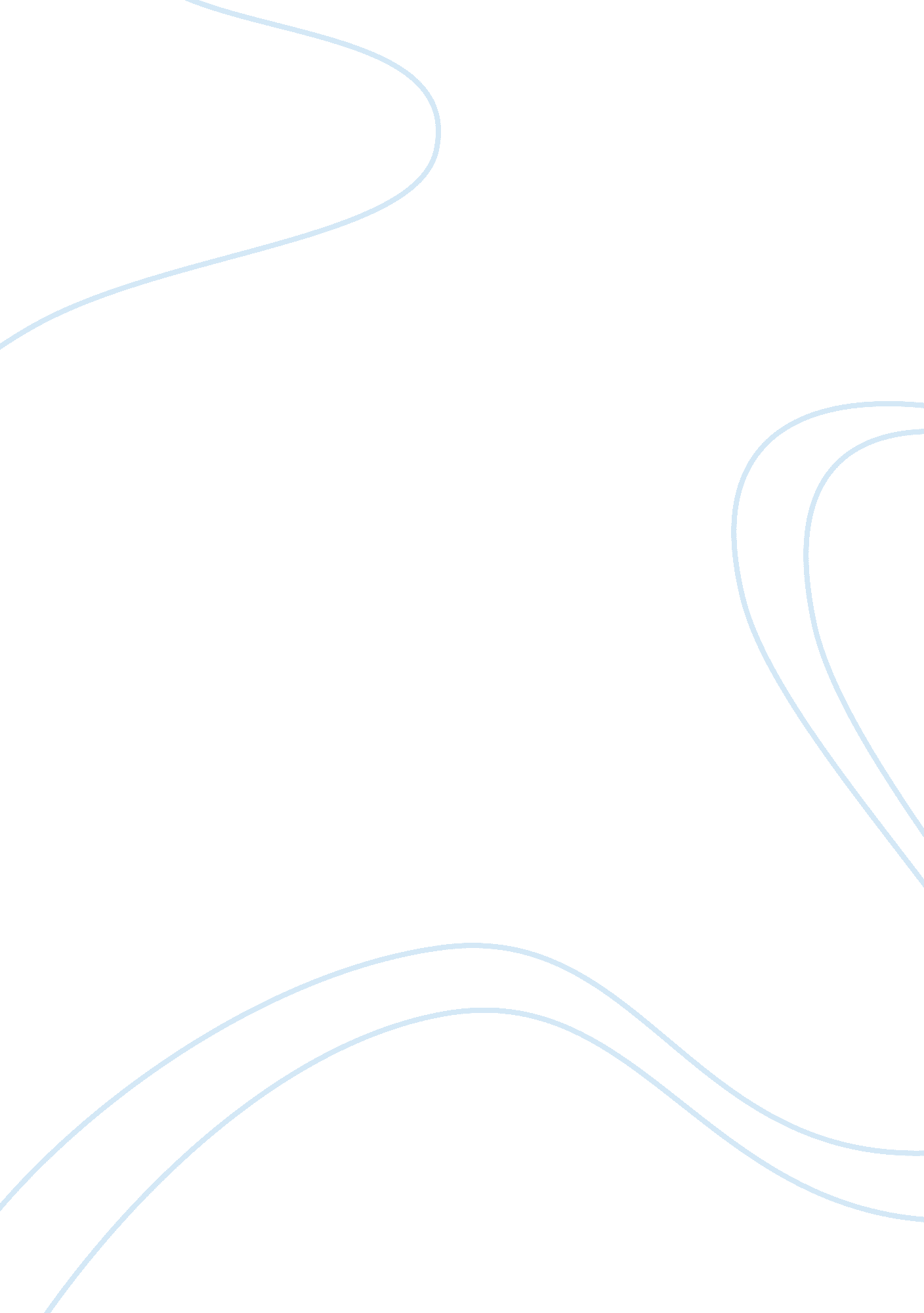 Changing careers challengesEducation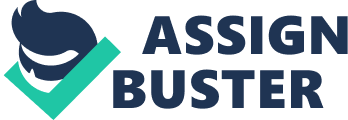 It takes a lot of diligence to become a successful physician, SOM’s post-baccalaureate program provides advance medical education and it also provides rigorous pre-clinical education. The quality of education and the techniques help budding physicians get better. SOM’s standard of education cannot be matched by any other institution and this is the key to becoming a better physician. There is a lot of pain and suffering in this world, the quality of education offered by SOM will help me reduce the pain in this world. 
The advanced techniques taught by SOM’s faculty would make my job a whole lot easier. Achieving promotion preventive care and advance medical research has always been my aim and I will be able to accomplish its post-baccalaureate program. I will also be able to make the mind and body of people much stronger than ever post-baccalaureate program and this has also been one of my aims. These are some of the most important aims of my life that I will be able to accomplish a post-baccalaureate program. The program has been designed to perfection and I am sure I will become a perfect physician post-baccalaureate program. 